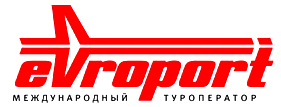 БАРСЕЛОНА – ПРОСТО ВМЕСТЕЗаезды: круглый год в любой день недели Минимум – 2 человекаВозможно продолжение отдыха на Коста Брава, в Андорре и на Канарских островах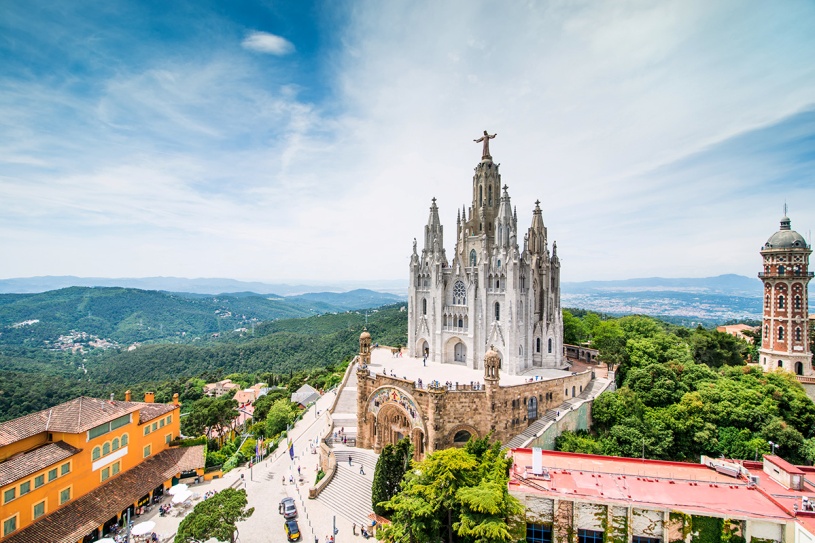 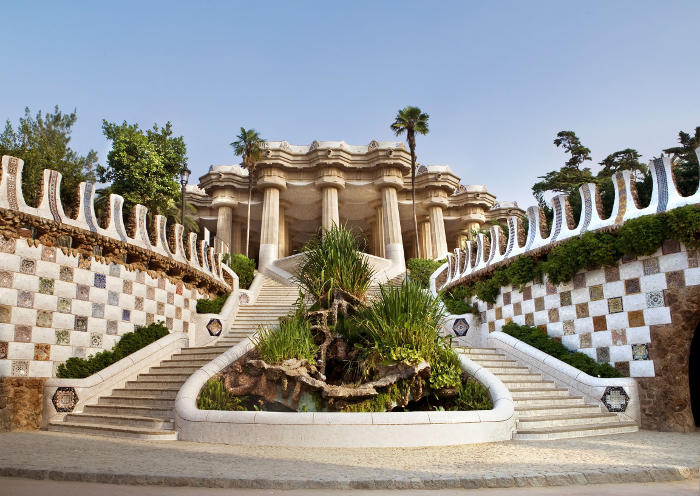 Групповой тур8 ДНЕЙ/ 7 НОЧЕЙ:Цены недействительны или могут быть повышены в период Нового Года и Рождества, конгресса Мобильной связи, Пасхи и других крупных выставок и конгрессов.1 деньБарселонаПрибытие в Барселону. Групповой трансфер и размещение в отеле.  На рецепции вас будет ждать пакет документов по туру,  памятка туриста  и  карта города на русском языке.  Ночлег.2 -7 деньБарселона  – просто вместеЗавтрак.  Свободное пребывание в Барселоне по самостоятельной программе. Вы сможете посетить  без очереди  6 музеев по карточке Артикет ( музей Пикассо, фонд Хуана Миро, Музей каталонского искусства, музей  и фонд Современного искусства,Фонд Антонио Тапиеса), прокатиться на двухэтажном автобусе по Барселоне с остановками  ( экскурсия  ведется в записи на русском языке),    посетить  Шопинг-Аутлет «Рока Вильяж»,  другие музеи и магазины  города. В нашем Русском экскурсионном центре  (сalle Diputacion, 168. Metro Urgell)  вы  можете заказать дополнительные экскурсии в музей С. Дали и Жерону, Монтсеррат, Андорру, Каркасон, Ситжес и Дом Баккарди, шоу фламенко  и другие.8 деньАэропорт Завтрак. Групповой  трансфер  в аэропорт. Конец тура.ВКЛЮЧАЕТ7 ночлегов в отеле , 7 завтраков, 2 групповых трансфера, Артикет в 6 музеев города,  карточка метро на 10 поездок, 2-дневный билет на двухэтажный  экскурсионный автобус  Bus Turistic , билет на автобус в Аутлет «Рока Вильяж. Внимание, в сложные даты выставок и конгрессов  возможно размещение в отеле  или пансионе 2* .НЕ ВКЛЮЧАЕТмедицинскую страховку, экскурсии  и другие услуги, не включенные в прогрумму.ДОПОЛНИТЕЛЬНОПакет ОТДЫХ В ЛЬОРЕТ ДЕ МАР  после тура  (отель с  полупансионом  7 ночлегов):   с ноября по май  от: 225 €ВНИМАНИЕВ программе возможны изменения, замена ужина на обед,  порядка проведения экскурсий и времени их начала.